ՈՐՈՇՈՒՄ N 5-Ա
21 ՆՈՅԵՄԲԵՐԻ 2017թ.ԿԱՊԱՆ ՀԱՄԱՅՆՔԻ ՂԵԿԱՎԱՐԻ ՎԱՐՁԱՏՐՈՒԹՅԱՆ ՉԱՓԸ,  ՎԱՐՉԱԿԱՆ ՂԵԿԱՎԱՐՆԵՐԻ ՆՍՏԱՎԱՅՐԵՐԸ ՈՐՈՇԵԼՈՒ, ՀԱՄԱՅՆՔԱՊԵՏԱՐԱՆԻ ԱՇԽԱՏԱԿԱԶՄԻ ԿԱՌՈՒՑՎԱԾՔԸ,ԱՇԽԱՏԱԿԻՑՆԵՐԻ ԹՎԱՔԱՆԱԿԸ, ՀԱՍՏԻՔԱՑՈՒՑԱԿԸ ԵՎ ՊԱՇՏՈՆԱՅԻՆ ԴՐՈՒՅՔԱՉԱՓԵՐԸ ՀԱՍՏԱՏԵԼՈՒ, ԿԱՊԱՆ ՀԱՄԱՅՆՔԻ ԱՎԱԳԱՆՈՒ 2014 ԹՎԱԿԱՆԻ ԴԵԿՏԵՄԲԵՐԻ 18-Ի ԹԻՎ   78-Ա, ԹԻՎ 79-Ա ԵՎ 2017 ԹՎԱԿԱՆԻ  ՓԵՏՐՎԱՐԻ 15-Ի ԹԻՎ 9-Ա ՈՐՈՇՈՒՄՆԵՐԸ ՈՒԺԸ ԿՈՐՑՐԱԾ ՃԱՆԱՉԵԼՈՒ ՄԱՍԻՆՂեկավարվելով «Տեղական ինքնակառավարման մասին» Հայաստանի Հանրապետության օրենքի 18-րդ հոդվածի 1-ին մասի 11)-րդ և 28)-րդ կետերով, 31-րդ հոդվածի  5-րդ կետով, «Իրավական  ակտերի  մասին» Հայաստանի Հանրապետության օրենքի 72-րդ հոդվածով և հաշվի առնելով համայնքի ղեկավարի առաջարկությունը, որոշման նախագծի քվեարկության   14  կողմ,   0  դեմ,   0  ձեռնպահ արդյունքներով,  համայնքի ավագանին որոշում  է.Որոշել համայնքի  ղեկավարի ամսական  վարձատրության  չափը՝ 400000                /չորս հարյուր հազար/ դրամ: Որոշել վարչական ղեկավարների նստավայրերը՝ համաձայն թիվ 1 հավելվածի: Հաստատել Կապանի համայնքապետարանի աշխատակազմի կառուցվածքը՝ համաձայն թիվ 2 հավելվածի: Հաստատել Կապանի համայնքապետարանի աշխատակազմի աշխատակիցների թվաքանակը, հաստիքացուցակը և պաշտոնային դրույքաչափերը՝ համաձայն  թիվ 3 հավելվածի:Առաջարկել Կապան համայնքի ղեկավարին՝ Կապանի համայնքապետարանի աշխատակազմի համայնքային ծառայության պաշտոնների անվանացանկում կատարվող փոփոխությունները սահմանված կարգով ներկայացնել Հայաստանի Հանրապետության կառավարության լիազորված պետական կառավարման մարմին՝ դրանք օրենքով սահմանված կարգով  հաստատելու համար:Սույն որոշումն ուժի մեջ է մտնում ընդունման հաջորդող օրվանից, իսկ Կապանի համայնքապետարանի աշխատակազմի  համայնքային ծառայության պաշտոնների անվանացանկի փոփոխությունները՝ Հայաստանի Հանրապետության կառավարության լիազորված պետական կառավարման մարմնի կողմից համապատասխան իրավական ակտն ուժի մեջ մտնելու պահից:Սույն որոշումը ուժի մեջ մտնելու պահից ուժը կորցրած ճանաչել Կապան համայնքի ավագանու 2014 թվականի  դեկտեմբերի 18-ի «Կապանի քաղաքային համայնքի ղեկավարի աշխատակազմի կառուցվածքը, աշխատակիցների թվաքանակը, հաստիքացուցակը և պաշտոնային դրույքաչափերը հաստատելու մասին» թիվ 78-Ա, թիվ 79-Ա և 2017 թվականի փետրվարի 15-ի «Կապանի համայնքապետարանի աշխատակազմի աշխատակիցների թվաքանակը, հաստիքացուցակը և պաշտոնային դրույքաչափերը հաստատելու մասին» թիվ 9-Ա որոշումները: Ավագանու անդամներ՝Կողմ (14)`ԱՆՏՈՆՅԱՆ ԱՐԵՆ 					ԴԱՎԹՅԱՆ ՇԱՆԹԱՍՐՅԱՆ ՎԱՉԵ 					ՄՈՎՍԻՍՅԱՆ ԺԱՆԳԵՎՈՐԳՅԱՆ ՎԱՐԴԱՆ				ԿՈՍՏԱՆԴՅԱՆ ԻՎԱՆԳՐԻԳՈՐՅԱՆ ՎԻԼԵՆ					ԿԱՐԱՊԵՏՅԱՆ ՄԱՆԱՍՀԱՐՈՒԹՅՈՒՆՅԱՆ ԿԱՄՈ 				ՄԵՍՐՈՊՅԱՆ ՆԱՊՈԼԵՈՆ		  ԴԱՎԹՅԱՆ ՆԱՐԵԿ					ՄԿՐՏՉՅԱՆ ԱՐԱ	ՀԱՐՈՒԹՅՈՒՆՅԱՆ ՀԱՅԿ 				ՄԱՐՏԻՐՈՍՅԱՆ ԿԱՐԵՆ	Դեմ (0)Ձեռնպահ (0)ՀԱՄԱՅՆՔԻ ՂԵԿԱՎԱՐ 				 ԱՇՈՏ ՀԱՅՐԱՊԵՏՅԱՆ2017 թ     նոյեմբերի         21	 	ք. Կապան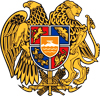 ՀԱՅԱՍՏԱՆԻ ՀԱՆՐԱՊԵՏՈՒԹՅՈՒՆ
ՍՅՈՒՆԻՔԻ ՄԱՐԶ
ԿԱՊԱՆ  ՀԱՄԱՅՆՔԻ  ԱՎԱԳԱՆԻ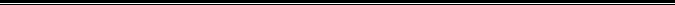 